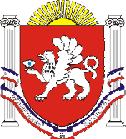 РЕСПУБЛИКА    КРЫМРАЗДОЛЬНЕНСКИЙ РАЙОНКОВЫЛЬНОВСКИЙ СЕЛЬСКИЙ СОВЕТ 58  заседание 1 созыва                        РЕШЕНИЕ31 мая 2018 года                                          с. Ковыльное                                            № 485О внесении изменений в Положение о комиссии по соблюдению требований к служебному поведению муниципальных служащих Администрации Ковыльновского сельского поселения и урегулированию конфликта интересов», утвержденное решением 8 сессии Ковыльновского сельского совета 1 созыва  от 31.12.2014 № 9       В соответствии с Федеральным законом от 06.10.2003 № 131-ФЗ « Об общих принципах организации местного самоуправления в Российской Федерации », Федеральным конституционным законом  от 21.03.2014 № 6-ФКЗ « О принятии в Российскую Федерацию Республики Крым и образовании в составе Российской федерации новых субъектов - Республики Крым и города федерального значения  Севастополя», Федеральным законом от 02.03.2007 № 25-ФЗ « О муниципальной службе в Российской Федерации», Федеральным законом от 07.05.2013 № 79-ФЗ « О запрете отдельным категориям лиц открывать и иметь счета ( вклады), хранить наличные денежные средства и ценности в иностранных банках, расположенных за пределами территории Российской Федерации, владеть и ( или) пользоваться иностранными финансовыми инструментами», Федеральным законом от 25.12.2008 № 273-ФЗ « О противодействии коррупции», Федеральным законом от 03.12.2012 № 230-ФЗ « О контроле за соответствием расходов лиц, замещающих государственные должности, и иных лиц их доходам», Указа Президента Российской Федерации от 01.07.2010 № 821 « О комиссиях по соблюдению требований к служебному поведению федеральных государственных служащих и урегулированию конфликта интересов», Законами Республики Крым от 16.09.2014  № 76 «О муниципальной службе в Республике Крым», от 22.07. 2014  № 36 «О противодействии коррупции в Республике Крым», руководствуясь Уставом муниципального образования Ковыльновское сельское поселение, принимая во внимание заключение прокуратуры Раздольненского района № 22-218 от 21.05.2018  Ковыльновский сельский советРЕШИЛ:1. 1. Внести следующие изменения в Положение о комиссии по соблюдению требований к служебному поведению должностных лиц, замещающих муниципальные должности  и муниципальных служащих Администрации Ковыльновского сельского поселения и урегулированию конфликтов интересов, утвержденное решением Ковыльновского сельского совета от 31.12.2014 г. № 9:1.1. Раздел 2 дополнить пунктами 2.8-2.9 в следующей редакции:"2.8. Заседание Комиссии считается правомочным, если на нем присутствует не менее двух третей от общего числа членов Комиссии. Проведение заседаний с участием только членов Комиссии, замещающих должности муниципальной службы, недопустимо.2.9. При возникновении прямой или косвенной заинтересованности члена Комиссии, которая может привести к конфликту интересов при рассмотрении вопроса, включенного в повестку дня заседания Комиссии, он обязан до начала заседания заявить об этом. В таком случае соответствующий член Комиссии не принимает участия в рассмотрении указанного вопроса.".1.2. Раздел 3 изложить в следующей редакции:"3. Порядок работы Комиссии3.1. Основаниями для проведения заседания Комиссии являются:а) представление руководителем органа местного самоуправления сведений, представляемых муниципальным служащим, и соблюдения муниципальным служащими требований к служебному поведению, материалов проверки, свидетельствующих:о предоставлении муниципальным служащим недостоверных или неполных сведений о доходах, об имуществе и обязательствах имущественного характера;о несоблюдении муниципальным служащим требований к служебному поведению и (или) требований об урегулировании конфликта интересов;б) поступившее соответствующему должностному лицу Администрации Ковыльновского сельского поселения:обращение гражданина, замещавшего в органе местного самоуправления должность муниципальной службы, включенную в реестр муниципальных должностей о даче согласия на замещение должности в коммерческой или некоммерческой организации либо на выполнение работы на условиях гражданско-правового договора в коммерческой или некоммерческой организации, если отдельные функции по управлению этой организацией входили в его должностные (служебные) обязанности, до истечения двух лет со дня увольнения с муниципальной службы;заявление муниципального служащего о невозможности по объективным причинам представить сведения о доходах, об имуществе и обязательствах имущественного характера своих супруги (супруга) и несовершеннолетних детей;заявление муниципального служащего о невозможности выполнить требования Федерального закона от 07 мая 2013 года № 79-ФЗ « О запрете отдельным категориям лиц открывать и иметь счета (вклады), хранить наличные денежные средства и ценности в иностранных банках, расположенных за пределами территории Российской Федерации, владеть и (или) пользоваться иностранными финансовыми и иностранными» в связи с арестом, запретом распоряжения, наложенными компетентными органами иностранного государства в соответствии с законодательством данного иностранного государства, на территории которого находятся счета ( вклады), осуществляется хранение наличных денежных средств и ценностей в иностранном банке и (или) имеются иностранные финансовые инструменты, или в связи с иными обстоятельствами, не зависящими от его воли или воли его супруги (супруга) и несовершеннолетних детей;уведомление муниципального служащего о возникновении личной заинтересованности при исполнении должностных обязанностей, которая приводит или может привести к конфликту интересов;в) представление руководителя органа местного самоуправления или любого члена комиссии, касающееся обеспечения соблюдения муниципальным служащим требований к служебному поведению и (или) требований об урегулировании конфликта интересов либо осуществления в органе местного самоуправления мер по предупреждению коррупции.г) представление руководителем органа местного самоуправления материалов проверки, свидетельствующих о представлении муниципальным служащим недостоверных или неполных сведений, предусмотренных частью 1 статьи 3 Федерального закона от 03.12.2012  № 230-ФЗ "О контроле за соответствием расходов лиц, замещающих государственные должности, и иных лиц их доходам" (далее - Федеральный закон "О контроле за соответствием расходов лиц, замещающих государственные должности, и иных лиц их доходам");д) поступившее в соответствии с частью 4 статьи 12 Федерального закона от 25.12.2008  № 273-ФЗ "О противодействии коррупции" и статьей 63.1 Трудового кодекса Российской Федерации в Администрацию Ковыльновского сельского поселения, уведомление коммерческой или некоммерческой организации о заключении с гражданином, замещавшим должность муниципального служащего в Администрации Ковыльновского сельского поселения  трудового или гражданско-правового договора на выполнение работ (оказание услуг), если отдельные функции государственного управления данной организацией входили в его должностные (служебные) обязанности, исполняемые во время замещения должности в Администрации Ковыльновского сельского поселения при условии, что указанному гражданину комиссией ранее было отказано во вступлении в трудовые и гражданско-правовые отношения с данной организацией или что вопрос о даче согласия такому гражданину на замещение им должности в коммерческой или некоммерческой организации либо на выполнение им работы на условиях гражданско-правового договора в коммерческой или некоммерческой организации комиссией не рассматривался.3.2. Комиссия не рассматривает сообщения о преступлениях и административных правонарушениях, а также анонимные обращения, не проводит проверки по фактам нарушения служебной дисциплины.3.3. Обращение, указанное в абзаце втором подпункта "б" пункта 3.1 настоящего Положения, подается гражданином, замещавшим должность муниципальной службы в органе местного самоуправления, должностному лицу, ответственному за работу по профилактике коррупционных и иных правонарушений. В обращении указываются: фамилия, имя, отчество гражданина, дата его рождения, адрес места жительства, замещаемые должности в течение последних двух лет до дня увольнения с муниципальной службы, наименование, местонахождение коммерческой или некоммерческой организации, характер ее деятельности, должностные (служебные) обязанности, исполняемые гражданином во время замещения им должности муниципальной службы, функции по муниципальному управлению в отношении коммерческой или некоммерческой организации, вид договора (трудовой или гражданско-правовой), предполагаемый срок его действия, сумма оплаты за выполнение (оказание) по договору работ (услуг). Должностное лицо, ответственное за работу по профилактике коррупционных и иных правонарушений, осуществляет рассмотрение обращения, по результатам которого подготавливается мотивированное заключение по существу обращения с учетом требований статьи 12 Федерального закона от 25.12.2008  № 273-ФЗ "О противодействии коррупции".Обращение, указанное в абзаце втором подпункта "б" пункта 3.1 настоящего Положения, может быть подано муниципальным служащим, планирующим свое увольнение с муниципальной службы, и подлежит рассмотрению комиссией в соответствии с настоящим Положением.Уведомление, указанное в подпункте "д" пункта 3.1 настоящего Положения, рассматривается должностным лицом, ответственным за работу по профилактике коррупционных и иных правонарушений, которое осуществляет подготовку мотивированного заключения о соблюдении гражданином, замещавшим должность муниципальной службы в органе местного самоуправления, требований статьи 12 Федерального закона от 25.12.2008  № 273-ФЗ "О противодействии коррупции".Уведомление, указанное в абзаце пятом подпункта "б" пункта 3.1 настоящего Положения, рассматривается должностным лицом, ответственным за работу по профилактике коррупционных и иных правонарушений, которое осуществляет подготовку мотивированного заключения по результатам рассмотрения уведомления.При подготовке мотивированного заключения по результатам рассмотрения обращения, указанного в абзаце втором подпункта "б" пункта 3.1 настоящего Положения, или уведомлений, указанных в абзаце пятом подпункта "б" и подпункте "д" пункта 3.1 настоящего Положения, должностные лица имеют право проводить собеседование с муниципальным служащим, представившим обращение или уведомление, получать от него письменные пояснения, а руководитель органа местного самоуправления или его заместитель, специально на то уполномоченный, может направлять в установленном порядке запросы в государственные органы, органы местного самоуправления и заинтересованные организации. Обращение или уведомление, а также заключение и другие материалы в течение семи рабочих дней со дня поступления обращения или уведомления представляются председателю комиссии. В случае направления запросов обращение или уведомление, а также заключение и другие материалы представляются председателю комиссии в течение 45 дней со дня поступления обращения или уведомления. Указанный срок может быть продлен, но не более чем на 30 дней.3.3.1. Мотивированные заключения, предусмотренные пунктом 3.3 настоящего Положения, должны содержать:а) информацию, изложенную в обращениях или уведомлениях, указанных в абзацах втором и пятом подпункта "б" и подпункте "д" пункта 3.1 настоящего Положения;б) информацию, полученную от государственных органов, органов местного самоуправления и заинтересованных организаций на основании запросов;в) мотивированный вывод по результатам предварительного рассмотрения обращений и уведомлений, указанных в абзацах втором и пятом подпункта "б" и подпункте "д" пункта 3.1 настоящего Положения, а также рекомендации для принятия одного из решений в соответствии с пунктами 3.13, 3.17, 3.19 настоящего Положения или иного решения.3.4. Председатель Комиссии при поступлении к нему информации, содержащей основания для проведения заседания Комиссии:а) в 10-дневный срок назначает дату заседания комиссии. При этом дата заседания комиссии не может быть назначена позднее 20 дней со дня поступления указанной информации;б) организует ознакомление служащего (под расписку), в отношении которого Комиссией рассматривается вопрос о соблюдении требований к служебному поведению и (или) требований об урегулировании конфликта интересов, его представителя, членов Комиссии и других лиц, участвующих в заседании Комиссии, с информацией, поступившей к ответственному за работу по профилактике коррупционных и иных правонарушений, и с результатами ее проверки;в) рассматривает ходатайства о приглашении на заседание Комиссии лиц, указанных в подпункте "б" пункта 3.5 настоящего Положения, принимает решение об их удовлетворении (об отказе в удовлетворении) и о рассмотрении (об отказе в рассмотрении) в ходе заседания Комиссии дополнительных материалов.3.5. Заседание комиссии по рассмотрению заявлений, указанных в абзацах третьем и четвертом подпункта "б" пункта 3.1 настоящего Положения, как правило, проводится не позднее одного месяца со дня истечения срока, установленного для представления сведений о доходах, об имуществе и обязательствах имущественного характера.3.6. Уведомление, указанное в подпункте "д" пункта 3.1 настоящего Положения, как правило, рассматривается на очередном (плановом) заседании комиссии.3.7. Заседание комиссии проводится, как правило, в присутствии муниципального служащего, в отношении которого рассматривается вопрос о соблюдении требований к служебному поведению и (или) требований об урегулировании конфликта интересов, или гражданина, замещавшего должность муниципальной службы в органе местного самоуправления. О намерении лично присутствовать на заседании комиссии муниципальный служащий или гражданин указывает в обращении, заявлении или уведомлении, представляемых в соответствии с подпунктом "б" пункта 3.1 настоящего Положения.3.8. Заседания комиссии могут проводиться в отсутствие муниципального служащего или гражданина в случае:а) если в обращении, заявлении или уведомлении, предусмотренных подпунктом "б" пункта 3.1 настоящего Положения, не содержится указания о намерении муниципального служащего или гражданина лично присутствовать на заседании комиссии;б) если муниципальный служащий или гражданин, намеревающиеся лично присутствовать на заседании комиссии и надлежащим образом извещенные о времени и месте его проведения, не явились на заседание комиссии.3.9. На заседании Комиссии заслушиваются пояснения муниципального служащего, рассматриваются материалы, относящиеся к вопросам, включенным в повестку дня заседания. Комиссия вправе пригласить на свое заседание иных лиц и заслушать их устные или рассмотреть письменные пояснения.3.10. Члены Комиссии и лица, участвовавшие в ее заседании, не вправе разглашать сведения, ставшие им известными в ходе работы Комиссии.3.11. По итогам рассмотрения вопроса, указанного в абзаце втором подпункта «а» пункта 3.1. настоящего Положения, комиссия принимает одно из следующих решений:а) установить, что сведения, представленные муниципальным служащим о доходах, об имуществе и обязательствах имущественного характера, являются достоверными и полными;б) установить, что сведения, представленные муниципальным служащим, являются недостоверными и (или) неполными. В этом случае комиссия рекомендует руководителю органа местного самоуправления применить к муниципальному служащему конкретную меру ответственности.3.12. По итогам рассмотрения вопроса, указанного в абзаце третьем подпункта "а" пункта 3.1 настоящего Положения, комиссия принимает одно из следующих решений:а) установить, что муниципальный служащий соблюдал требования к служебному поведению и (или) требования об урегулировании конфликта интересов;б) установить, что муниципальный служащий не соблюдал требования к служебному поведению и (или) требования об урегулировании конфликта интересов. В этом случае комиссия рекомендует руководителю органа местного самоуправления указать муниципальному служащему на недопустимость нарушения требований к служебному поведению и (или) требований об урегулировании конфликта интересов либо применить к муниципальному служащему конкретную меру ответственности.3.13. По итогам рассмотрения вопроса, указанного в абзаце втором подпункта «б» пункта 3.1. настоящего Положения, комиссия принимает одно из следующих решений:а) дать гражданину согласие на замещение должности в коммерческой или некоммерческой организации либо на выполнение работы на условиях гражданско-правового договора в коммерческой или некоммерческой организации, если отдельные функции по муниципальному управлению этой организацией входили в его должностные (служебные) обязанности;б) отказать гражданину в замещении должности в коммерческой или некоммерческой организации либо в выполнении работы на условиях гражданско-правового договора в коммерческой или некоммерческой организации, если отдельные функции по муниципальному управлению этой организацией входили в его должностные (служебные) обязанности, и мотивировать свой отказ.3.14. По итогам рассмотрения вопроса, указанного в абзаце третьем подпункта «б» пункта 3.1. настоящего Положения, комиссия принимает одно из следующих решений:а) признать, что причина не предоставления муниципальным служащим сведений о доходах, об имуществе и обязательствах имущественного характера своих супруги (супруга) и несовершеннолетних детей является объективной и уважительной;б) признать, что причина непредставления муниципальным служащим сведений о доходах, об имуществе и обязательствах имущественного характера своих супруги (супруга) и несовершеннолетних детей не является уважительной. В этом случае комиссия указывает муниципальному служащему на необходимость представления указанных сведений;в) признать, что причина непредставления муниципальным служащим сведений о доходах, об имуществе и обязательствах имущественного характера своих супруги (супруга) и несовершеннолетних детей необъективна и является способом уклонения от представления указанных сведений. В этом случае комиссия рекомендует руководителю органа местного самоуправления применить к муниципальному служащему конкретную меру дисциплинарной ответственности, установленную законодательством.3.15. По итогам рассмотрения вопроса, указанного в подпункте "г" пункта 3.1 настоящего Положения, комиссия принимает одно из следующих решений:а) признать, что сведения, представленные муниципальным служащим в соответствии с частью 1 статьи 3 Федерального закона "О контроле за соответствием расходов лиц, замещающих государственные должности, и иных лиц их доходам", являются достоверными и полными;б) признать, что сведения, представленные муниципальным служащим в соответствии с частью 1 статьи 3 Федерального закона "О контроле за соответствием расходов лиц, замещающих государственные должности, и иных лиц их доходам", являются недостоверными и (или) неполными. В этом случае комиссия рекомендует руководителю органа местного самоуправления применить к муниципальному служащему конкретную меру ответственности и (или) направить материалы, полученные в результате осуществления контроля за расходами, в органы прокуратуры и (или) иные государственные органы в соответствии с их компетенцией.3.16. По итогам рассмотрения вопроса, указанного в абзаце четвертом подпункта "б" пункта 3.1 настоящего Положения, комиссия принимает одно из следующих решений:а) признать, что обстоятельства, препятствующие выполнению требований Федерального закона "О запрете отдельным категориям лиц открывать и иметь счета (вклады), хранить наличные денежные средства и ценности в иностранных банках, расположенных за пределами территории Российской Федерации, владеть и (или) пользоваться иностранными финансовыми инструментами", являются объективными и уважительными;б) признать, что обстоятельства, препятствующие выполнению требований Федерального закона "О запрете отдельным категориям лиц открывать и иметь счета (вклады), хранить наличные денежные средства и ценности в иностранных банках, расположенных за пределами территории Российской Федерации, владеть и (или) пользоваться иностранными финансовыми инструментами", не являются объективными и уважительными. В этом случае комиссия рекомендует руководителю органа местного самоуправления применить к муниципальному служащему конкретную меру ответственности.3.17. По итогам рассмотрения вопроса, указанного в абзаце пятом подпункта "б" пункта 3.1 настоящего Положения, комиссия принимает одно из следующих решений:а) признать, что при исполнении муниципальным служащим должностных обязанностей конфликт интересов отсутствует;б) признать, что при исполнении муниципальным служащим должностных обязанностей личная заинтересованность приводит или может привести к конфликту интересов. В этом случае комиссия рекомендует муниципальному служащему и (или) руководителю органа местного самоуправления принять меры по урегулированию конфликта интересов или по недопущению его возникновения;в) признать, что муниципальный служащий не соблюдал требования об урегулировании конфликта интересов. В этом случае комиссия рекомендует руководителю органа местного самоуправления применить к муниципальному служащему конкретную меру ответственности.3.18. По итогам рассмотрения вопросов, указанных в подпунктах "а", "б", "г" и "д" пункта 3.1 настоящего Положения, и при наличии к тому оснований комиссия может принять иное решение, чем это предусмотрено пунктами 3.11-3.17 и 3.19 настоящего Положения. Основания и мотивы принятия такого решения должны быть отражены в протоколе заседания комиссии.3.19. По итогам рассмотрения вопроса, указанного в подпункте "д" пункта 3.1 настоящего Положения, комиссия принимает в отношении гражданина, замещавшего должность муниципальной службы в органе местного самоуправления, одно из следующих решений:а) дать согласие на замещение им должности в коммерческой или некоммерческой организации либо на выполнение работы на условиях гражданско-правового договора в коммерческой или некоммерческой организации, если отдельные функции по муниципальному управлению этой организацией входили в его должностные (служебные) обязанности;б) установить, что замещение им на условиях трудового договора должности в коммерческой или некоммерческой организации и (или) выполнение в коммерческой или некоммерческой организации работ (оказание услуг) нарушают требования статьи 12 Федерального закона от 25.12. 2008 № 273-ФЗ "О противодействии коррупции". В этом случае комиссия рекомендует руководителю органа местного самоуправления проинформировать об указанных обстоятельствах органы прокуратуры и уведомившую организацию.3.20. По итогам рассмотрения вопроса, предусмотренного подпунктом «в» пункта 3.1. настоящего Положения, комиссия принимает соответствующее решение.3.21. Для исполнения решений комиссии могут быть подготовлены проекты нормативных правовых актов органа местного самоуправления, решений или поручений руководителя органа местного самоуправления, которые в установленном порядке представляются на рассмотрение руководителя органа местного самоуправления.3.22. Решение комиссии по вопросам, указанным в пункте 3.1. настоящего Положения, принимаются тайным голосованием (если комиссия не примет иное решение) простым большинством голосов присутствующих на заседании членов комиссии.".1.3. Дополнить разделом 4 в следующей редакции:"4. Решения заседаний Комиссии4.1. Решения Комиссии оформляется протоколами, которые подписывают члены комиссии, принимавшие участие в ее заседании. Решения комиссии, за исключением решения, принимаемого по итогам рассмотрения вопроса, указанного в абзаце втором подпункта «б» пункта 3.1. настоящего Положения, для руководителя органа местного самоуправления носят рекомендательный характер. Решение, принимаемое по итогам рассмотрения вопроса, указанного в абзаце втором подпункта «б» пункта 3.1. настоящего Положения, носит обязательный характер.4.2. В протоколе заседания Комиссии указываются:а) дата заседания комиссии, фамилии, имена, отчества членов комиссии и других лиц, присутствующих на заседании;б) формулировка каждого из рассматриваемых на заседании комиссии вопроса с указанием фамилии, имени, отчества, должности муниципального служащего, в отношении которого рассматривается вопрос о соблюдении требований к служебному поведению и (или) требований об урегулировании конфликта интересов;в) предъявляемые к муниципальному служащему претензии, материалы, на которых они основываются;г) содержание пояснений муниципального служащего и других лиц по существу предъявляемых претензий;д) фамилии, имена, отчества выступивших на заседании лиц и краткое изложение их выступлений;е) источник информации, содержащей основания для проведения заседания комиссии, дата поступления информации в орган местного самоуправления;ж) другие сведения;з) результаты голосования;и) решение и обоснование его принятия.4.3. Член комиссии, несогласный с ее решением, вправе в письменной форме изложить свое мнение, которое подлежит обязательному приобщению к протоколу заседания комиссии, с которым должен быть ознакомлен муниципальный служащий.4.4. Копии протокола заседания комиссии в 7-дневный срок со дня заседания направляются руководителю органа местного самоуправления, полностью или в виде выписок из него - муниципальному служащему, а также по решению комиссии - иным заинтересованным лицам.4.5. Руководитель органа местного самоуправления обязан рассмотреть протокол заседания Комиссии и вправе учесть в пределах своей компетенции, содержащиеся в нем рекомендации при принятии решения о применении к муниципальному служащему мер ответственности, предусмотренных нормативными правовыми актами Российской Федерации и Республики Крым, а также по иным вопросам организации противодействия коррупции. О рассмотрении рекомендаций комиссии и принятом решении руководитель органа местного самоуправления в письменной форме уведомляет комиссию в месячный срок со дня поступления к нему протокола заседания комиссии. Решение руководителя органа местного самоуправления оглашается на ближайшем заседании Комиссии и принимается к сведению без обсуждения.4.6. В случае установления Комиссией признаков дисциплинарного проступка в действиях (бездействии) муниципального служащего информация об этом представляется руководителю органа местного самоуправления для решения вопроса о применении к муниципальному служащему мер ответственности, предусмотренных нормативно правовыми актами Российской Федерации и Республики Крым.4.7. В случае установления комиссией факта совершения муниципальными служащими действия (факта бездействия), содержащего признаки административного правонарушения или состава преступления, председатель комиссии обязан передать информацию о совершении указанного действия (бездействия) и подтверждающие такой факт документы в правоохранительные органы в 3-дневный срок, а при необходимости - немедленно.4.8. Копия протокола заседания комиссии или выписка из него приобщается к личному делу муниципального служащего, в отношении которого рассмотрен вопрос о соблюдении требований к служебному поведению и (или) требований об урегулировании конфликта интересов.Выписка из решения комиссии, заверенная подписью секретаря комиссии и печатью органа местного самоуправления, вручается гражданину, замещавшему должность муниципальной службы в органе местного самоуправления, в отношении которого рассматривался вопрос, указанный в абзаце втором подпункта "б" пункта 3.1 настоящего Положения, под роспись или направляется заказным письмом с уведомлением по указанному им в обращении адресу не позднее одного рабочего дня, следующего за днем проведения соответствующего заседания комиссии.4.9. Организационно-техническое и документационное обеспечение деятельности комиссии, а также информирование членов комиссии о вопросах, включенных в повестку дня, о дате, времени и месте проведения заседания, ознакомления членов комиссии с материалами, представляемыми для обсуждения на заседание комиссии, осуществляется должностным лицом, ответственным за ведение кадровой работы в Администрации Ковыльновского сельского поселения.4.10. Решение Комиссии может быть обжаловано муниципальным служащим в порядке, предусмотренном законодательством Российской Федерации.".2. Настоящее решение  вступает в силу со дня подписания и подлежит официальному обнародованию на информационном стенде Ковыльновского  сельского поселения,  расположенном по адресу: с. Ковыльное, ул. 30 лет Победы 5 и на официальном сайте Администрации  Ковыльновского сельского  поселения в сети Интернет  (http://kovilnovskoe-sp.ru/).3. Контроль за выполнением настоящего решения возложить  на председателя Ковыльновского сельского совета - главу Администрации Ковыльновского сельского поселения.  Председатель Ковыльновского сельского совета                                                  Ю.Н. Михайленко